EElectronic Transactions Act 2011Portfolio:Attorney GeneralAgency:Department of JusticeElectronic Transactions Act 20112011/04625 Oct 2011s. 1 & 2: 25 Oct 2011 (see s. 2(a));s. 26: 1 Aug 2012 (see s. 2(b)(i) and Gazette 31 Jul 2012 p. 3683);Act other than s. 1, 2 & 26: 1 Aug 2012 (see s. 2(c) and Gazette 31 Jul 2012 p. 3683)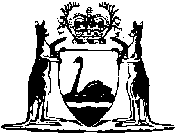 